縫針法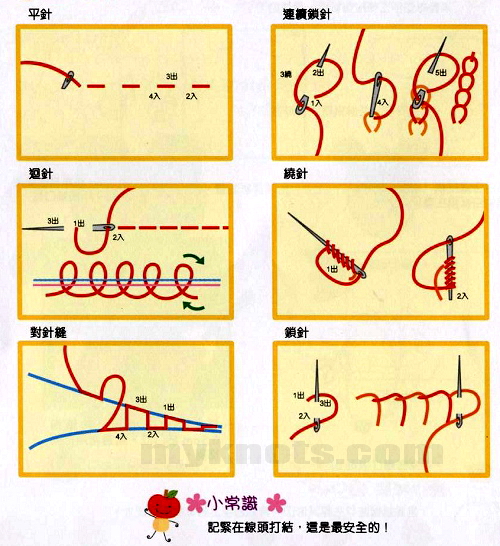 